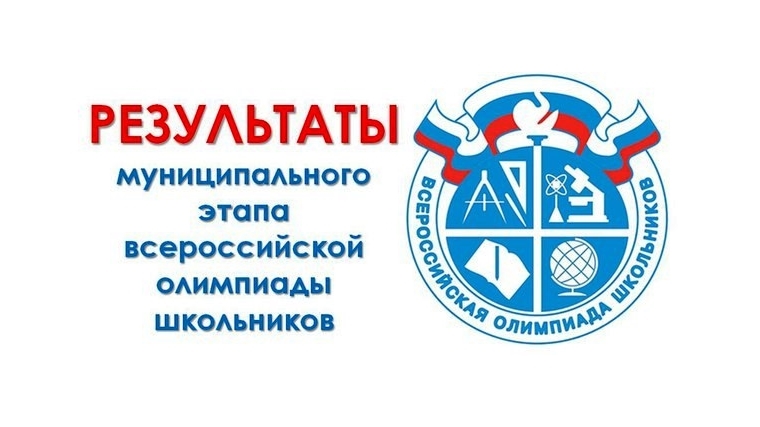 Поздравляем победителей и призеров регионального этапа Всероссийской олимпиады школьников2021-2022 учебного годаКороткова Анастасия (10 класс)Английский язык(Котанджян В. Е.)3 местоКороткова Анастасия (10 класс)Литература (Федорова Л. Г.)3 место